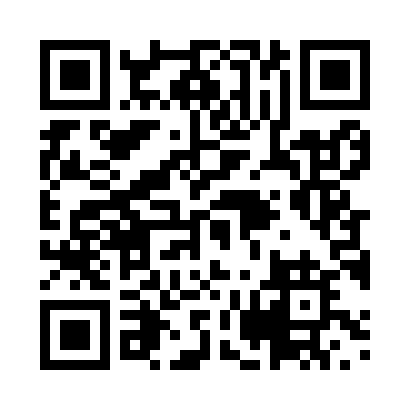 Prayer times for Bilong, CameroonWed 1 May 2024 - Fri 31 May 2024High Latitude Method: NonePrayer Calculation Method: Muslim World LeagueAsar Calculation Method: ShafiPrayer times provided by https://www.salahtimes.comDateDayFajrSunriseDhuhrAsrMaghribIsha1Wed4:546:0612:133:326:207:272Thu4:546:0512:123:326:207:273Fri4:536:0512:123:326:207:274Sat4:536:0512:123:336:207:275Sun4:536:0512:123:336:207:276Mon4:536:0512:123:336:207:287Tue4:526:0512:123:336:207:288Wed4:526:0412:123:346:207:289Thu4:526:0412:123:346:207:2810Fri4:526:0412:123:346:207:2811Sat4:516:0412:123:346:207:2812Sun4:516:0412:123:346:207:2813Mon4:516:0412:123:356:207:2914Tue4:516:0412:123:356:207:2915Wed4:516:0412:123:356:207:2916Thu4:506:0412:123:356:207:2917Fri4:506:0412:123:366:207:2918Sat4:506:0412:123:366:207:3019Sun4:506:0412:123:366:207:3020Mon4:506:0412:123:366:217:3021Tue4:506:0412:123:376:217:3022Wed4:506:0412:123:376:217:3023Thu4:506:0412:123:376:217:3124Fri4:506:0412:123:376:217:3125Sat4:506:0412:133:386:217:3126Sun4:506:0412:133:386:217:3127Mon4:506:0412:133:386:227:3228Tue4:506:0412:133:386:227:3229Wed4:506:0412:133:396:227:3230Thu4:506:0412:133:396:227:3231Fri4:506:0412:133:396:227:33